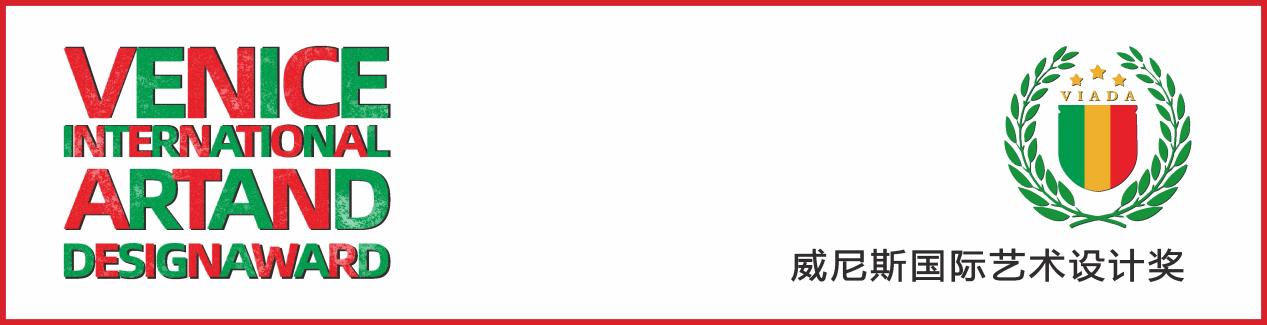 请按照表格要求填写，连同作品文档+参赛费支付凭证用压缩包提交至邮箱：hqssw@qq.com。Please fill it in according to the requirements and submit it together with your work and payment voucher to hqssw@qq.com.参赛组别Grouping：（请填写S学生组/P专业组）参赛者姓名Name：（请填写机构名称或个人姓名）电话Tel：（请填写手机号）联系地址Address：（用于证书邮寄）邮箱E-mail：所在机构Institution：指导老师Teacher：（选填）简单问卷Questionnaire：请问你是通过那个网站了解到本届赛事的？
对于真实协助本届赛事调研宣传工作开展的参赛者，组委会酌情给予增加获奖评选积分！